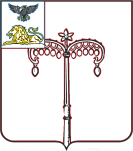 КРАСНОГВАРДЕЙСКИЙ РАЙОНЗЕМСКОЕ СОБРАНИЕ ПАЛАТОВСКОГО СЕЛЬСКОГО ПОСЕЛЕНИЯ МУНИЦИПАЛЬНОГО РАЙОНА «КРАСНОГВАРДЕЙСКИЙ РАЙОН» БЕЛГОРОДСКОЙ ОБЛАСТИ ЧЕТВЕРТОГО СОЗЫВАСорок восьмое заседаниеРЕШЕНИЕПалатово«28» декабря  2022 г.                                                                                                                                                 № 8В соответствии с пунктом 5 части 1 статьи 14 Федерального закона от 06 октября 2003 года №131-ФЗ «Об общих принципах организации местного самоуправления в Российской Федерации», Федеральным законом от 08 ноября 2007 года № 257-ФЗ «Об автомобильных дорогах и о дорожной деятельности в Российской Федерации и о внесении изменений в отдельные законодательные акты Российской Федерации», решением Муниципального совета Красногвардейского района от 26 декабря 2022 года № 13 «О передаче сельским поселениям осуществления части полномочий по использованию автомобильных дорог», Уставом Палатовского сельского поселения муниципального района «Красногвардейский район»  Белгородской области,  земское собрание Палатовского сельского поселения р е ш и л о: 1. Принять с 01 января 2023 года часть полномочий муниципального района «Красногвардейский район» Белгородской области по:функционированию парковок (парковочных мест), осуществлению муниципального контроля за сохранностью автомобильных дорог местного значения в границах населенных пунктов поселения, а также осуществлению иных полномочий в области использования автомобильных дорог и осуществлению дорожной деятельности в соответствии с законодательством Российской Федерации в части:- ремонта и содержания автомобильных дорог общего пользования в населенных пунктах, - ремонта дворовых территорий многоквартирных домой, проездов к дворовым территориям многоквартирных домов на территории поселения.2. Определить администрацию Палатовского сельского поселения муниципального района «Красногвардейский район» Белгородской области в лице главы администрации Палатовского сельского поселения Степаненко А.Н. уполномоченным органом по заключению соглашения о приеме вышеуказанных полномочий.3. Разместить настоящее  решение на официальном сайте Палатовского сельского поселения: palatovskoe-r31.gosweb.gosuslugi.ru.4. Контроль за исполнением настоящего решения возложить на постоянную комиссию земского собрания Палатовского сельского поселения по вопросам местного самоуправления и нормативно-правовой деятельности (Черкасова А.В.).Глава Палатовского сельского поселения                         А.В.ЧеркасоваО приеме части полномочий муниципального района «Красногвардейский район» по использованию  автомобильных дорог